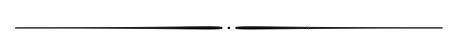 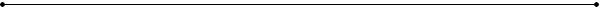 Congratulations to our local student performers!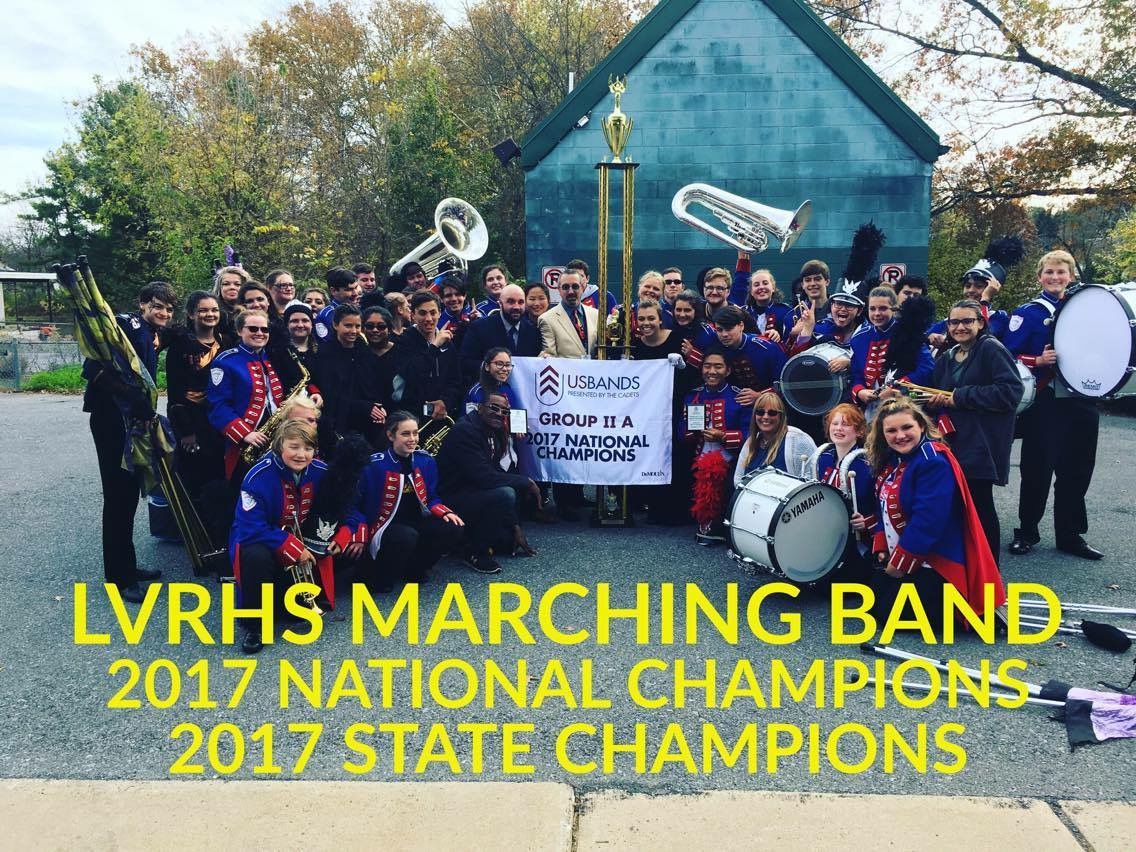 Lenape Valley Regional High School Marching Band, directed by Mr. David DiGrazia, took 1st Place at both US Bands 2A State and National Competitions on Saturday, November 4. The 2017 Color Guard Section was given the honor of 1st Place the entire 2017 marching band season. The band was given a wonderful parade entrance back to the school from Route 80 by the local emergency responders after their big wins.2017 US Bands National Champions Group IIA93.313Best Overall Effect, Best Color Guard2017 US Bands NJ State Champions Group IIA96.438Best Overall Effect, Best Music, Best Visual Effect, Best Color Guard2017 Undefeated Color GuardWest BrookwoodNewsletter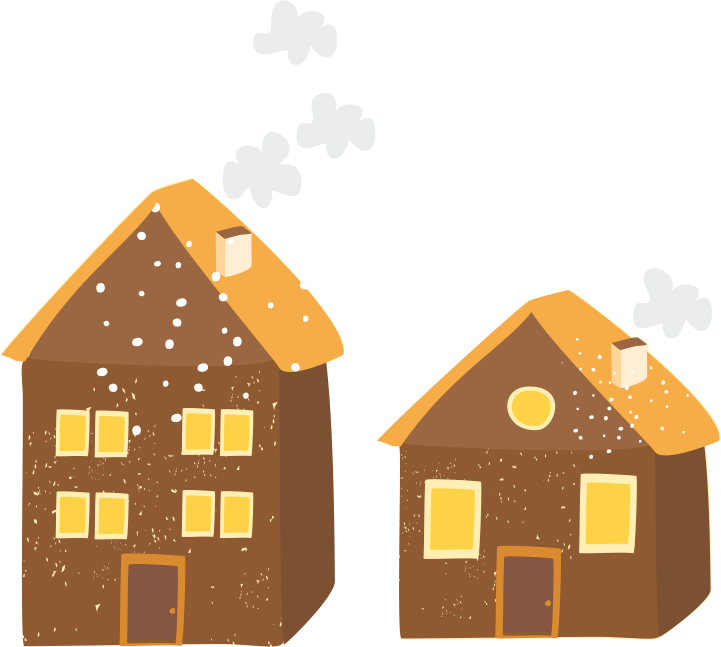 Winter 2018BMRPOA, Inc.PO Box 797Stanhope, NJ  07874Office: 973-347-1040Fax:    973-347-1767E-mail:
bmrpoa@gmail.comWebsite:
www.bmrpoa.homestead.comFacebook: www.facebook.com/WestBrookwoodBmrpoa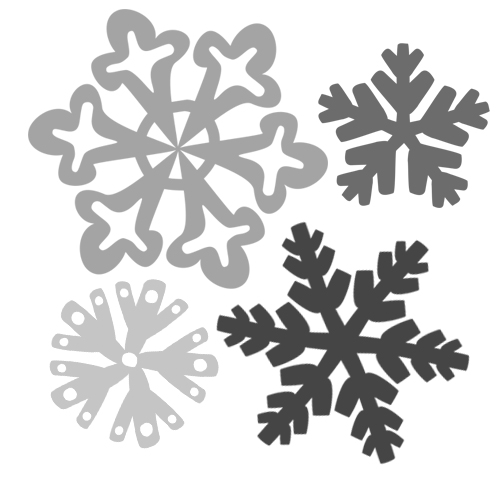 WINTER WEATHER REMINDERPlease be aware when snow is predicted there is NO parking on the street. Further information regarding this can be found on the town’s website: www.byramtwp.orgWINTER DECORATING CONTESTWINNERSBest Use of Lights1ST: 22 Mayne Avenue2ND: 57 Belton Street3RD: 30 River RoadHonorable Mentions for Lights20 Lauren Court, 1 River Road,9 Broad Avenue, 67 Ash Street,28 Mayne Avenue, 9A Chestnut streetBest Use of Decorations1ST: 14 Chestnut Street2ND: 33 Lockwood Avenue3RD: 80 River RoadHonorable Mentions for Décor31 Broad Avenue, 51 River Road,1 Springbrook Street, 49 Mayne Avenue,10 Broad Avenue, 29 Waterloo RoadFROM YOUR WATER DEPARTMENTTo enhance communication during an emergency, we will be using an Automation-Text messaging system. One member of each household will be notified of an emergency via a text message. This will be provided at no cost to membership.If you would like to be informed of emergencies through an automated text message, then please provide the following information to the office via email to bmrpoa@gmail.com:Name, Address and Cell Phone NumberNOTE: Customers who have not yet responded and have more than one cell phone number listed with the Water Department need to choose which one to use as an emergency text message. Also, customers without a cell phone will continue to receive a phone call for emergencies.Thank you for your cooperation.HIGH SCHOOL SENIORSA $500 Scholarship will be awarded to a senior high school student of West Brookwood. The applications will be available in your school Guidance Office by the 2nd week of January. Follow the instructions and return the application by April 1, 2017. If you have any questions, call the office.  Also, any student looking for community service hours can call the office for more details at 973-347-1040.NEW TO BYRAM RESIDENTS"No Solicitation List"On February 2, 2016 Byram Township      amended Chapter 164 entitled "Licensing" to establish a NO solicitation list and to modify the hours of operation and fees. Byram Township will be maintaining a list in the Municipal Clerk's office of residents who request that solicitors do not solicit on their property. This list will be updated annually. Should you wish to be put on this list, please email Cindy Church at cchurch@byramtwp.org or submit your request in writing to: Cindy Church, Deputy Clerk, Byram Township, 10 Mansfield Drive, Stanhope, NJ 07874NEXT EVENT COMING SOON…Cinépolis Succasunna 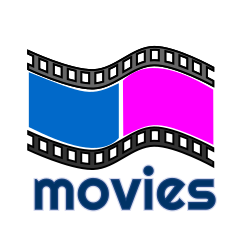 Sunday, March 4, 2018 from 11:00am to 2pmMeet & Greet for Pizza in the theatre then off to a matinee movie of your choice.Limited FREE tickets for the first 50 members. The ticket will include: admission to a matinee movie and pizza. Please email your request to bmrpoa@gmail.com.  If you do not have a computer, call the office: 973 347-1040 during business hours.*If your plans change after requesting  tickets, please call the office so that the  next person on the waiting list can be  accommodated.Thank you.